                                                           République Algérienne Démocratique et Populaire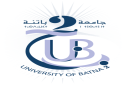 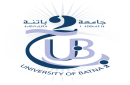                                                                                                            Ministère de l'Enseignement Supérieur et de la Recherche Scientifique             Université de Batna 02  Faculté des sciences de la nature et de la vie Département de socle commun SNVFICHE D'INFORMATION 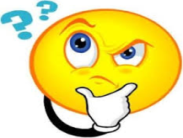 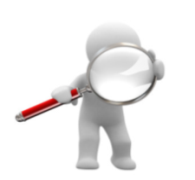 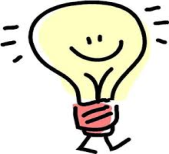 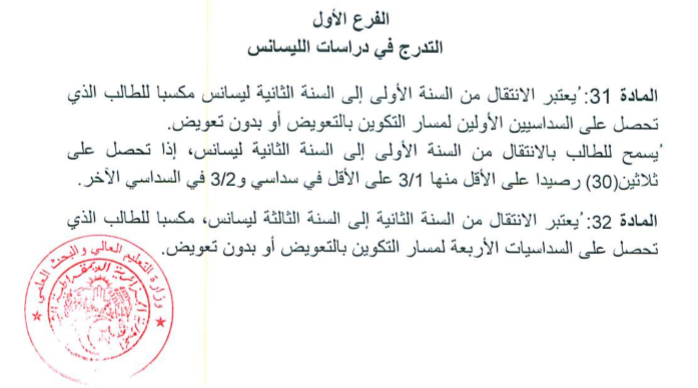   la validation des semestres et l'année   l'orientation vers les filières en 2eme année et les spécialités en 3ème annéeAnnée universitaire 2018/2019Premier semestreunité denseignement (UE)unité denseignement (UE)unité denseignement (UE)unité denseignement (UE)matière constitutive de l'unité d'enseignement codenature  d'unitécréditscoefintitulé(s)créditscoefcodenature  d'unitécréditscoefintitulé(s)créditscoefUEF1.1fondamental189Chimie générale et organique63UEF1.1fondamental189Biologie cellulaire 84UEF1.1fondamental189Math,stat,info,42UED1.1découverte22Méthodes de travail et terminologie 0122UET1.1Transversal21Histoire Univer,Sciences , Bio11UEM1.1méthodologique95Tech,comm,Expréssion 142UEM1.1méthodologique95Géologie53Deuxième semestreunité denseignement (UE)unité denseignement (UE)unité denseignement (UE)unité denseignement (UE)matière constitutive de l'unité d'enseignement matière constitutive de l'unité d'enseignement matière constitutive de l'unité d'enseignement codenature créditscoefintitulé(s)créditscoefcodenature créditscoefintitulé(s)créditscoefUEF 2.1Fondamental189chimie (Therm,chi,des solu, minérale)63UEF 2.1Fondamental189Biologie végétale63UEF 2.1Fondamental189Biologie Animale 63UET 2.1Transversale21Méthodes de travail et  0211UED2.1découverte2 2 sciences de la vie et impact socio-économique22UEM2.1Méthodologique 95Physique 53UEM2.1Méthodologique 95Tech,comm,Expréssion 242Troisième semestre unité d'enseignement (UE)unité d'enseignement (UE)unité d'enseignement (UE)unité d'enseignement (UE)matière constitutive de l'unité d'enseignement matière constitutive de l'unité d'enseignement matière constitutive de l'unité d'enseignement codenature créditscoefintitulé(s)créditscoefcodenature créditscoefintitulé(s)créditscoefUED 2.1.1Découverte22Biophysique 22 UEF 2.1.1fondamentale83Zoologie83UEF2. 1.2fondamentale166Biochimie83UEF2. 1.2fondamentale166Génétique83UEM2. 1.1Methodologique 21Tech,comm,Expréssion 21UEM 2.1.2Methodologique 21Méthodes de travail21Quatrième semestreunité denseignement (UE)unité denseignement (UE)unité denseignement (UE)unité denseignement (UE)matière constitutive de l'unité d'enseignement matière constitutive de l'unité d'enseignement matière constitutive de l'unité d'enseignement codenature créditscoefintitulé(s)créditscoefUEM 2.2.1Méthodologique42BIOSTATE42UEM2.2.2Méthodologique42ECOLOGIE GENERALE42UEF2.2.1Fondamentale83BOTANIQUE / BIOTECHNOLOGIE 83UEF2.2.2Fondamentale145MICROBIOLOGIE83UEF2.2.2Fondamentale145IMMUNOLOGIE / METHODES D'ETUDE DE LA FAUNE ET LA FLORE  62Moy. D'un semester (s1, s2, s3,s4)MOY de semestre  =  (Moy. unité *coef de l'unité )/  coefsMoy. D'un semester (s1, s2, s3,s4)Moy.unité =  (Moy. Matière d'unité* coef de la matière) /  coefs de l'unitéMoy. D'un semester (s1, s2, s3,s4)Moy. d'une Matière =  la note d'examen   où  (Note d'examen *0.6 + moyenne (TD et TP) * 0.4)Crédits obtenus en chaque semestreCrédit d’un semestre =   des crédits des matière acquis (Moy. Matière >= 10)Moyenne annuelle   (L1 ou L2)Exemple  Moy. annuelle(L1)  = (Moy. S1 *  coefs de S1 + Moy. S2 *  coefs de S2)/  des coéfsTotal des crédits (L1 ou L2)la somme  des crédits capitalisés de chaque semestredécision du jury L1 ( ou L2) >= 10 ( admis session 01 ou session 02  )  / session 02  pour l'admission  après le rattrapagedécision du jury L1 < 10 ( admis avec dette ) si le total des crédits (L1 ) >=30Où la somme des crédits au minimum 1/3 dans un semestre et 2/3 dans l'autre semestresinon  c'est ajournéedécision du jury L2 < 10 ( admis avec dette ) si le total des crédits (s1,s2,s3,s4) >=90sinon  c'est ajournéeNB:  la progression à la 3éme année (admis avec dette en L2) peut être autorisé pour les étudiants ayant validé tous les unités fondamentales  de  L1 et L2 (moyennes  de ces unités >= 10)NB:  la progression à la 3éme année (admis avec dette en L2) peut être autorisé pour les étudiants ayant validé tous les unités fondamentales  de  L1 et L2 (moyennes  de ces unités >= 10)Où la somme des crédits de chaque semestre est obligatoirement >=10NB:  la progression à la 3éme année (admis avec dette en L2) peut être autorisé pour les étudiants ayant validé tous les unités fondamentales  de  L1 et L2 (moyennes  de ces unités >= 10)NB:  la progression à la 3éme année (admis avec dette en L2) peut être autorisé pour les étudiants ayant validé tous les unités fondamentales  de  L1 et L2 (moyennes  de ces unités >= 10)sinon  c'est ajournée